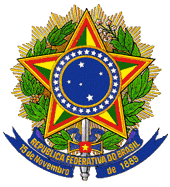 MINISTÉRIO DA EDUCAÇÃOCONSELHO NACIONAL DE EDUCAÇÃOSECRETARIA EXECUTIVASÚMULA DE PARECERESREUNIÃO ORDINÁRIA DOS DIAS 2, 3, 4 e 5 DE JUNHO/2014 (Complementar à publicada no DOU em 16/7/2014, Seção 1, pp.18-20)CONSELHO PLENOe-MEC: 201003291 Parecer: CNE/CP 7/2014 Relatora: Maria Izabel Azevedo Noronha Interessado: Instituto Superior de Ensino Pedra Pintada Ltda. - ME (ISEPP) - Itacoatiara/AM Assunto: Recurso contra a decisão do Parecer CNE/CES nº 39/2012, que indeferiu o credenciamento da Faculdade Pedra Pintada, a ser instalada no Município de Itacoatiara, no Estado do Amazonas Voto da relatora: Nos termos do art. 33 do Regimento Interno do Conselho Nacional de Educação (CNE), conheço do recurso, para, no mérito negar-lhe provimento, mantendo a decisão do Parecer CNE/CES nº 39/2012, que indeferiu o credenciamento da Faculdade Pedra Pintada, que seria instalada no Município de Itacoatiara, no Estado do Amazonas Decisão da Câmara: APROVADO por unanimidade.e-MEC: 201107297 Parecer: CNE/CP 9/2014 Relator: José Fernandes de Lima Interessada: Potenciar Consultoria e Desenvolvimento de Sistemas de Trabalho e de Educação Ltda. - Conchas/SP Assunto: Recurso contra decisão do Parecer CNE/CES nº 10/2014, que trata do credenciamento da Faculdade de Tecnologia Potenciar, a ser instalada no Município de São Paulo, no Estado de São Paulo Voto do relator: Nos termos do art. 33 do Regimento Interno do Conselho Nacional de Educação (CNE), conheço do recurso para, no mérito, negar-lhe o provimento, mantendo a decisão do Parecer CNE/CES nº 10/2014, desfavorável ao credenciamento da Faculdade de Tecnologia Potenciar, que seria instalada na Rua Corgie Assad Abdalla, nº 237, bairro Jardim Leonor, no Município de São Paulo, no Estado de São Paulo Decisão da Câmara: APROVADO por unanimidade.e-MEC: 200913505 Parecer: CNE/CP 10/2014 Relator: Raimundo Moacir Mendes Feitosa Interessado: Centro Brasileiro de Educação e Cultura Ltda. - Paracatu/MG Assunto: Recurso contra a decisão do Parecer CNE/CES nº 342/2011, que indeferiu o recredenciamento da Faculdade do Noroeste de Minas (FINOM), com sede no Município de Paracatu, no Estado de Minas Gerais, para a oferta de cursos superiores na modalidade a distância Voto do relator: Nos termos do art. 33 do Regimento Interno do CNE, conheço do recurso para, no mérito, negar-lhe provimento, confirmando a decisão proferida no Parecer CNE/CES nº 342/2011, desfavorável ao recredenciamento da Faculdade do Noroeste de Minas (FINOM) para a oferta de cursos superiores na modalidade a distância, com sede no Município de Paracatu, no Estado de Minas Gerais, localizada na Rodovia MG 188, km 167 Decisão da Câmara: APROVADO por maioria.CÂMARA DE EDUCAÇÃO SUPERIORProcesso: 23000.010917/2013-41 Parecer: CNE/CES 161/2014 Relator: Paschoal Laércio Armonia Interessada: Fundação Comunitária Tricordiana de Educação - Belo Horizonte/MG Assunto: Recurso contra a decisão da Secretaria de Regulação e Supervisão da Educação Superior que, por meio do Despacho SERES/MEC nº 35/2013, determinou a desativação do curso de Medicina, bacharelado, da Universidade Vale do Rio Verde, com sede no Município de Três Corações, Estado de Minas Gerais, dentre outras medidas Voto do relator: Nos termos do artigo 6°, inciso VIII, do Decreto n° 5.773/2006, conheço do recurso para, no mérito, negar-lhe provimento, mantendo os efeitos do Despacho SERES/MEC nº 35/2013, que determinou desativação do curso de Medicina, bacharelado, ministrado pela Universidade Vale do Rio Verde, localizada na Rua Gentius, nº 1350, bairro Luxemburgo, no Município de Belo Horizonte, Estado de Minas Gerais. Recomendo que a transferência dos estudantes seja rigorosamente assistida pela SERES, respeitando os aspectos sociais e econômicos dos alunos Decisão da Câmara: APROVADO por unanimidade.e-MEC: 201360227 Parecer: CNE/CES 163/2014 Relatora: Ana Dayse Rezende Dorea Interessada: Associação Península Norte de Educação Ciência e Cultura - Brasília/DF Assunto: Recurso contra a decisão da Secretaria de Regulação e Supervisão da Educação Superior (SERES) que, por meio do Despacho nº 209/2013, determinou, cautelarmente, suspensão de ingresso no curso de graduação em Secretariado Executivo, bacharelado, da Faculdade CECAP do Lago Norte, com sede na cidade de Brasília, Distrito Federal Voto da relatora: Nos termos do artigo 6º, inciso VIII, do Decreto nº 5.773/2006, conheço do recurso para, no mérito, negar-lhe provimento, mantendo os efeitos da decisão do Secretário de Regulação e Supervisão da Educação Superior exarada no Despacho SERES/MEC nº 209/2013, de 5 de dezembro de 2013, publicado no Diário Oficial da União de 6 de dezembro de 2013, que aplicou medida cautelar preventiva de suspensão de ingresso no curso de Secretariado Executivo, bacharelado, ministrado pela Faculdade CECAP do Lago Norte, com sede na cidade de Brasília, no Distrito Federal Decisão da Câmara: APROVADO por unanimidade.e-MEC: 201360115 Parecer: CNE/CES 164/2014 Relatora: Ana Dayse Rezende Dorea Interessada: Associação Península Norte de Educação Ciência e Cultura - Brasília/DF Assunto: Recurso contra a decisão da Secretaria de Regulação e Supervisão da Educação Superior (SERES) que, por meio do Despacho nº 209/2013, determinou, cautelarmente, suspensão de ingresso no curso de graduação em Administração, bacharelado, da Faculdade CECAP do Lago Norte, com sede na cidade de Brasília, Distrito Federal Voto da relatora: Nos termos do artigo 6º, inciso VIII, do Decreto nº 5.773/2006, conheço do recurso para, no mérito, negar-lhe provimento, mantendo os efeitos da decisão do Secretário de Regulação e Supervisão da Educação Superior exarada no Despacho SERES/MEC nº 209/2013, de 5 de dezembro de 2013, publicado no Diário Oficial da União de 6 de dezembro de 2013, que aplicou medida cautelar preventiva de suspensão de ingresso no curso de Administração, bacharelado, ministrado pela Faculdade CECAP do Lago Norte, com sede na cidade de Brasília, no Distrito Federal Decisão da Câmara: APROVADO por unanimidade.e-MEC: 201101962 Parecer: CNE/CES 167/2014 Relatora: Ana Dayse Rezende Dorea Interessada: Associação de Ensino Superior de Campo Grande Ltda. - ME - Vila Velha/ES Assunto: Recredenciamento da Faculdade Novo Milênio, com sede no Município de Vila Velha, Estado do Espírito Santo Voto da relatora: Voto favoravelmente ao recredenciamento da Faculdade Novo Milênio, com sede na Avenida Santa Leopoldina, nº 840, bairro Coqueiral de Itaparica, Município de Vila Velha, Estado do Espírito Santo, observados tanto o prazo máximo de 5 (cinco) anos, conforme o artigo 4º, da Lei nº 10.870/2004, como a exigência avaliativa prevista no artigo 10, § 7º, do Decreto nº 5.773/2006, com a redação dada pelo Decreto nº 6.303/2007 Decisão da Câmara: APROVADO por unanimidade.e-MEC: 201014926 Parecer: CNE/CES 170/2014 Relatora: Ana Dayse Rezende Dorea Interessada: Sociedade Pimentense de Educação e Cultura Ltda. - Rolim de Moura/RO Assunto: Recredenciamento da Faculdade São Paulo, com sede no Município de Rolim de Moura, Estado de Rondônia Voto da relatora: Voto favoravelmente ao recredenciamento da Faculdade São Paulo, com sede na Avenida 25 de Agosto, nº 6961, bairro São Cristóvão, no Município de Rolim de Moura, Estado de Rondônia, observados tanto o prazo máximo de 5 (cinco) anos, conforme o artigo 4º, da Lei nº 10.870/2004, como a exigência avaliativa prevista no artigo 10, § 7º, do Decreto nº 5.773/2006, com a redação dada pelo Decreto nº 6.303/2007 Decisão da Câmara: APROVADO por unanimidade.Processo: 23001.000053/2014-20 Parecer: CNE/CES 180/2014 Relator: Erasto Fortes Mendonça Interessado: Paulo Milad Sebba - Goiânia/GO Assunto: Solicitação de autorização para cursar 100 % do internato do curso de Medicina fora da unidade federativa em que está matriculado Voto do relator: Voto favoravelmente à autorização para que Paulo Milad Sebba, portador da cédula de identidade RG nº 4218457, expedido pela DGPC/GO, inscrito no CPF sob o nº 927.602.871-49, aluno do curso de Medicina da Faculdade Presidente Antônio Carlos de Araguari, situada no Município de Araguari, Estado de Minas Gerais, realize, em caráter excepcional, 100% (cem por cento) do Estágio Curricular Supervisionado (Internato) no Hospital de Urgências de Aparecida de Goiânia (HUAPA), no Município de Aparecida de Goiânia, Estado de Goiás, devendo o requerente cumprir as atividades de estágio curricular previstas no projeto pedagógico do curso de Medicina da Faculdade Presidente Antônio Carlos de Araguari, cabendo a esta a responsabilidade pela supervisão do referido estágio. Proponho, outrossim, a convalidação dos atos acadêmicos eventualmente desenvolvidos a propósito desta autorização, até a data de homologação deste Parecer Decisão da Câmara: APROVADO por unanimidade.e-MEC: 201107288 Parecer: CNE/CES 184/2014 Relator: José Eustáquio Romão Interessada: Metropolitan Educação Ltda. - Ribeirão Preto/SP Assunto: Credenciamento da Faculdade Metropolitana do Estado de São Paulo, a ser instalada no Município de Ribeirão Preto, no Estado de São Paulo Voto do relator: Voto favoravelmente ao credenciamento da Faculdade Metropolitana do Estado de São Paulo a ser instalada na Avenida Castelo Branco, nº 2.490, Bairro Nova Ribeirânia, no Município de Ribeirão Preto, Estado de São Paulo, observados tanto o prazo máximo de 3 (três) anos, conforme artigo 13, § 4o, do Decreto nº 5.773/2006, como a exigência avaliativa prevista no artigo 10, § 7o do mesmo Decreto, com redação dada pelo Decreto nº 6.303/2007, a partir da oferta do curso de Administração (bacharelado), com 100 (cem) vagas totais anuais Decisão da Câmara: APROVADO por unanimidade.e-MEC: 201114695 Parecer: CNE/CES 185/2014 Relator: Erasto Fortes Mendonça Interessada: SEBRATEP Faculdades Ltda.-ME - São José do Ouro/RS Assunto: Credenciamento do SEBRATEP Faculdades a ser instalado no Município de São José do Ouro, Estado do Rio Grande do Sul Voto do relator: Voto desfavoravelmente ao credenciamento do SEBRATEP Faculdades, que seria instalado na Rua Laurindo Centenaro, nº 315, Centro, Município de São José do Ouro, Estado do Rio Grande do Sul Decisão da Câmara: APROVADO por unanimidade.e-MEC: 201208523 Parecer: CNE/CES 186/2014 Relator: José Eustáquio Romão Interessado: Instituto Filadélfia de Londrina - Londrina/PR Assunto: Credenciamento do Centro Universitário Filadélfia (UNIFIL), com sede no Município de Londrina, Estado do Paraná, para oferta de curso superior na modalidade a distância Voto do relator: Voto favoravelmente ao credenciamento Centro Universitário Filadélfia (UNIFIL) para oferta de cursos superiores na modalidade a distância, com sede na Avenida Juscelino Kubitscheck, nº 1.626, Centro, no Município de Londrina, no Estado do Paraná, observados tanto o prazo máximo de 3 (três) anos, conforme o artigo 13, § 4º, do Decreto nº 5.773/2006, como a exigência avaliativa prevista no artigo 10, § 7º, do mesmo Decreto, com a redação dada pelo Decreto n.º 6.303/2007, com abrangência de atuação em sua sede e no polo de apoio presencial Campus Londrina Centro, localizado na Avenida Juscelino Kubitscheck, nº 1.626, Centro, no Município de Londrina, no Estado do Paraná, a partir da oferta do curso de Teologia, na modalidade a distância, com o número de 50 (cinquenta) vagas fixado pela Secretaria de Regulação e Supervisão da Educação Superior (SERES) do Ministério da Educação Decisão da Câmara: APROVADO por unanimidade.e-MEC: 201101328 Parecer: CNE/CES 187/2014 Relator: Gilberto Gonçalves Garcia Interessada: Sociedade Brasileira para o Ensino e Pesquisa Ltda. - ME. - Santa Maria/RS Assunto: Credenciamento da SOBRESP - Faculdade de Ciências da Saúde, a ser instalada no Município de Santa Maria, no Estado do Rio Grande do Sul Voto do relator: Voto favoravelmente ao credenciamento da SOBRESP - Faculdade de Ciências da Saúde, a ser instalada na Rua Appel, nº 520, bairro Nossa Senhora de Fátima, Município de Santa Maria, Estado do Rio Grande do Sul, observando-se tanto o prazo máximo de 3 (três) anos, conforme o art. 13, § 4º, do Decreto nº 5.773/2006, quanto a exigência avaliativa prevista no art. 10, § 7º, do mesmo Decreto, com a redação dada pelo Decreto nº 6.303/2007, a partir da exclusiva oferta do Curso de Graduação em Administração, bacharelado, com oferta anual de 100 (cem) vagas totais Decisão da Câmara: APROVADO por unanimidade.Processo: 23001.000011/2013-16 Parecer: CNE/CES 190/2014 Relatora: Ana Dayse Rezende Dorea Interessados: Epitácio Ezequiel de Medeiros e Outros - João Pessoa/PB Assunto: Reexame do Parecer CNE/CES nº 112/2013, que trata da convalidação de estudos realizados no curso de doutorado em Engenharia de Produção, da Universidade Federal da Paraíba (UFPB), e da respectiva validade nacional do título obtido Voto da relatora: Ratifico os termos do Parecer CNE/CES nº 112/2013, votando favoravelmente à convalidação dos estudos e à validação nacional dos títulos de doutor obtidos no Programa de Doutorado em Engenharia de Produção pelos 14 (catorze) alunos relacionados em anexo, oferecido pela Universidade Federal da Paraíba (UFPB), sediada no Município de João Pessoa, Estado da Paraíba Decisão da Câmara: APROVADO por unanimidade.Processo: 23001.000026/2014-57 Parecer: CNE/CES 191/2014 Relatora: Ana Dayse Rezende Dorea Interessadas: Carolina de Paula Ferreira Sousa e Cynthia Ávila Borges - Uberaba/MG Assunto: Convalidação de estudos realizados nos cursos de graduação em Engenharia Ambiental e Enfermagem, concluídos na Faculdade de Talentos Humanos (FACTHUS) Voto da relatora: Voto favoravelmente à convalidação dos estudos realizados por Carolina de Paula Ferreira Sousa, RG nº MG-10.374.144/SSP/MG, no curso de graduação em Engenharia Ambiental, no período de 2008.1 a 2012.2, e Cynthia Ávila Borges, RG nº MG-12.915.564/SSP/MG, no curso de graduação em Enfermagem, no período de 2005.1 a 2011.2, ambos ofertados pela Faculdade de Talentos Humanos, com sede no Município de Uberaba, Estado de Minas Gerais Decisão da Câmara: APROVADO por unanimidade.e-MEC: 201100309 Parecer: CNE/CES 192/2014 Relator: Paschoal Laércio Armonia Interessada: Faculdades Metropolitanas Unidas - Associação Educacional - São Paulo/SP Assunto: Recredenciamento do Centro Universitário das Faculdades Metropolitanas Unidas (FMU), com sede no Município de São Paulo, Estado de São Paulo Voto do relator: Voto favoravelmente ao recredenciamento do Centro Universitário das Faculdades Metropolitanas Unidas (FMU), com sede na Rua Taguá, nº 150, bairro Liberdade, no Município de São Paulo, no Estado de São Paulo, observados tanto o prazo máximo de 5 (cinco) anos, conforme o art. 4º, da Lei nº 10.870/2004, quanto a exigência avaliativa, prevista no art. 10, § 7º, do Decreto nº 5.773/2006, com a redação dada pelo Decreto nº 6.303/2007 Decisão da Câmara: APROVADO por unanimidade.e-MEC: 200901731 Parecer: CNE/CES 193/2014 Relator: Paschoal Laércio Armonia Interessada: Fundação Educacional de Patos de Minas - Patos de Minas/MG Assunto: Recredenciamento do Centro Universitário de Patos de Minas (UNIPAM), com sede no Município de Patos de Minas, no Estado de Minas Gerais Voto do relator: Voto favoravelmente ao recredenciamento do Centro Universitário de Patos de Minas (UNIPAM), com sede na Rua Major Gote, nº 808, bairro Caiçaras, no Município de Patos de Minas, no Estado de Minas Gerais, observados tanto o prazo máximo de 5 (cinco) anos, conforme o artigo 4º da Lei nº 10.870/2004, como a exigência avaliativa prevista no artigo 10, § 7º, do Decreto nº 5.773/2006, com a redação dada pelo Decreto nº 6.303/2007 Decisão da Câmara: APROVADO por unanimidade.Processo: 23000.014001/2013-60 Parecer: CNE/CES 194/2014 Relatora: Ana Dayse Rezende Dorea Interessada: Procuradoria-Regional da União - 1ª Região - Brasília/DF Assunto: Consulta acerca do enquadramento do título de mestrado em Educação e Percepção Ambiental na área de Ensino de Biologia, para ingresso em cargo público Voto da relatora: Responda-se à Procuradoria-Regional da União - 1ª Região nos termos deste Parecer Decisão da Câmara: APROVADO por maioria.e-MEC: 201111428 Parecer: CNE/CES 195/2014 Relator: José Eustáquio Romão Interessada: Meritus - Consultoria e Treinamento S/S Ltda. - ME - Campinas/SP Assunto: Credenciamento da Faculdade Meritus, a ser instalada no Município de Campinas, no Estado de São Paulo Voto do relator: Voto pelo indeferimento do requerimento de credenciamento da Faculdade Meritus (código nº 16902), que seria instalada no Município de Campinas, no Estado de São Paulo, na avenida Rio de Janeiro, nº 327, bairro Fundação da Casa Popular, Jardim São Bernardo, CEP 13031-340 Decisão da Câmara: APROVADO por unanimidade.Observação: De acordo com o Regimento Interno do CNE e a Lei nº 9.784/1999, os interessados terão prazo de 30 (trinta) dias para recursos, quando couber, a partir da data de publicação desta Súmula no Diário Oficial da União, ressalvados os processos em trâmite no Sistema e-MEC, cuja data de publicação, para efeito de contagem do prazo recursal, será efetuada a partir da publicação nesse Sistema, nos termos do artigo 1º, § 2º, da Portaria Normativa MEC nº 40/2007. Os Pareceres citados encontram-se à disposição dos interessados no Conselho Nacional de Educação e serão divulgados na página do CNE (http://portal.mec.gov.br/cne/).Brasília, 31 de julho de 2014.ANDRÉA MALAGUTTISecretária ExecutivaANEXOParecer CNE/CES nº 190/2014OBS.: O anexo deste parecer encontra-se no DOU informado abaixo e em PDF anexo.http://pesquisa.in.gov.br/imprensa/jsp/visualiza/index.jsp?data=01/08/2014&jornal=1&pagina=27&totalArquivos=120(Publicação no DOU n.º 146, de 01.08.2014, Seção 1, página 26/27)